Перечень
 достижений в учебе, подтвержденных дипломами (другими документами) победителей и (или) призеров международных, всероссийских, региональных олимпиад, чемпионатов, конкурсов и иных аналогичных мероприятийИванова Ивана Ивановича Ректор									     Е.П. ПлатоновИсполнительДолжность ФИО
Тел.   Email:  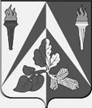 Конкурсной комиссии стипендии Губернатора Свердловской областиМинистерство науки и высшего образованияРоссийской ФедерацииФедеральное государственное бюджетноеобразовательное учреждение высшего образования«Уральский государственныйлесотехнический университет» (УГЛТУ)Сибирский тракт, д. 37,  г. Екатеринбург, 620100тел. (343) 221-21-00; тел./факс (343) 221-21-28 e-mail: general@m.usfeu.ru; http://usfeu.ruОКПО 02069243, ОГРН 1026605426814ИНН/КПП 6662000973/668501001Конкурсной комиссии стипендии Губернатора Свердловской области___.___.20___ № _________Конкурсной комиссии стипендии Губернатора Свердловской областина №____________от___.___.20___Конкурсной комиссии стипендии Губернатора Свердловской области№п/пНаименование мероприятия, место и дата проведенияУровень достиженияФорма участия (очное/заочное (онлайн)1234а) международный уровень а) международный уровень а) международный уровень а) международный уровень 1Международный научный турнир  «Вода для мира – 2024», г. Бишкек, Кыргызстан, 18.03.2024призеронлайн2а) всероссийский уровеньа) всероссийский уровеньа) всероссийский уровеньа) всероссийский уровень1 XX Всероссийская (национальная ) научно-техническая конференция студентов и аспирантов «Научное творчество молодежи – лесному комплексу России» , УГЛТУ; г. Екатеринбург, 1-10 апреля 2024г.победительочное2а) региональный уровеньа) региональный уровеньа) региональный уровеньа) региональный уровень1Фестиваль студенческого творчества «Уральская студенческая весна», г. Екатеринбург, апрель 2024 г.призерочное2